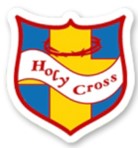 	    Holy Cross Catholic Primary School  	      	 	 	   	 	 	 	 	              MFL (French) Curriculum Map 2023-24Autumn 1 Autumn 2 Spring 1 Spring 2 Summer 1 Summer 2 Year 3 Phonetics 1 & I'm Learning FrenchAnimalsInstrumentsI am able …FruitsIce creamsYear 4 Phonetics 1-2 & FruitsI am able …VegetablesPresenting MyselfIn the classroomAt the Tea RoomYear 5 Phonetics 1- 3 & Seasons     Ice CreamsPresenting MyselfMy familyAt the Tea Room     My HomeYear 6 Phonetics 1-3 & Presenting Myself  My familyThe DateDo you have a pet?My Home    Clothes